СОВЕТ  НАРОДНЫХ  ДЕПУТАТОВСТАРОМЕЛОВАТСКОГО  СЕЛЬСКОГО  ПОСЕЛЕНИЯПЕТРОПАВЛОВСКОГО  МУНИЦИПАЛЬНОГО  РАЙОНАВОРОНЕЖСКОЙ  ОБЛАСТИРЕШЕНИЕот     15.02.2023 г № 4с. Старая Меловая О внесении изменений в решение Советанародных депутатов Старомеловатскогосельского поселения от 09.08.2017 г. №28 «Об утверждении  Программы комплексного развития транспортной инфраструктуры Старомеловатского сельского поселения Петропавловского муниципального района Воронежской области на 2017-2030 годы»       Совет народных депутатов Старомеловатского сельского поселения Р Е Ш И Л : 1.    Программу комплексного развития транспортной инфраструктуры Старомеловатского сельского поселения Петропавловского муниципального района Воронежской области на 2017-2030 годы , утвержденную  решением Совета народных депутатов Старомеловатского сельского поселения от 09.08.2017 года № 28 « Об утверждении  Программы комплексного развития транспортной инфраструктуры Старомеловатского сельского поселения Петропавловского муниципального района Воронежской области на 2017-2030 годы» изложить в следующей  редакции   согласно приложению к настоящему решению .2.  Настоящее  решение вступает в силу с момента его обнародования.Глава Старомеловатского сельского поселения                                                             В.И.МирошниковПредседатель Советанародных депутатов                                                              С.П.Шилов Приложениек решению  Совета народных  депутатовСтаромеловатского сельского поселения                                                                                     №  4 от 15.02.2023 г. ПРОГРАММА КОМПЛЕКСНОГО  РАЗВИТИЯ  ТРАНСПОРТНОЙ  ИНФРАСТРУКТУРЫ   СТАРОМЕЛОВАТСКОГО СЕЛЬСКОГО ПОСЕЛЕНИЯ  ПЕТРОПАВЛОВСКОГО  МУНИЦИПАЛЬНОГО РАЙОНА     ВОРОНЕЖСКОЙ        ОБЛАСТИна  2017 - 2030гг.с.Старая Меловая ПАСПОРТМУНИЦИПАЛЬНОЙ ПРОГРАММЫ СТАРОМЕЛОВАТСКОГО СЕЛЬСКОГО ПОСЕЛЕНИЯ ПЕТРОПАВЛОВСКОГО МУНИЦИПАЛЬНОГО РАЙОНА  ВОРОНЕЖСКОЙ ОБЛАСТИ«РАЗВИТИЕ ТРАНСПОРТНОЙ ИНФРАСТРУКТУРЫ » СТАРОМЕЛОВАТСКОГО СЕЛЬСКОГО ПОСЕЛЕНИЯ ПЕТРОПАВЛОВСКОГО МУНИЦИПАЛЬНОГО  РАЙОНА ВОРОНЕЖСКОЙ ОБЛАСТИ"Общие положенияПрограмма комплексного развития транспортной инфраструктуры  Старомеловатского сельского  поселения - документ, устанавливающий перечень мероприятий по проектированию, строительству, реконструкции объектов транспортной инфраструктуры местного значения Старомеловатского сельского поселения, который предусмотрен также государственными и муниципальными программами, стратегией социально-экономического развития муниципального образования и планом мероприятий по реализации стратегии социально-экономического развития муниципального образования, планом и программой комплексного социально-экономического развития муниципального образования, инвестиционными программами субъектов естественных монополий в области транспорта.Программа комплексного развития транспортной инфраструктуры Старомеловатского сельского поселения разрабатывается и утверждается органами местного самоуправления поселения на основании утвержденного в порядке, установленном Градостроительным Кодексом РФ, генерального плана поселения.Реализация программы должна обеспечивать сбалансированное, перспективное развитие транспортной инфраструктуры Старомеловатского сельского поселения в соответствии с потребностями в строительстве, реконструкции объектов транспортной инфраструктуры местного значения.Обеспечение надежного и устойчивого обслуживания жителей Старомеловатского сельского поселения транспортными услугами, снижение износа объектов транспортной инфраструктуры - одна из главных проблем, решение которой необходимо для повышения качества жизни жителей и обеспечения устойчивого развития  Старомеловатского сельского поселения.Решение проблемы носит комплексный характер, а реализация мероприятий по улучшению качества транспортной инфраструктуры возможна только при взаимодействии органов власти всех уровней, а также концентрации финансовых, технических и научных ресурсов.Система основных мероприятий Программы определяет приоритетные направления в сфере дорожного хозяйства на территории Старомеловатского сельского поселения и предполагает реализацию следующих мероприятий:- проектирование- строительство-реконструкция- капитальный  ремонт и ремонт  объектов транспортной инфраструктурыМероприятия по проектированию автомобильных дорог общего пользования местного значения.Мероприятия по строительству автомобильных дорог общего пользования местного значения, в том числе к  ближайшим общественно значимым  объектам сельских населенных пунктов, а также к объектам производства и переработки сельскохозяйственной продукции.Мероприятия по реконструкции  автомобильных дорог общего пользования местного значения и искусственных сооружений на них.Реализация мероприятий позволит сохранить протяженность участков автомобильных дорог общего пользования местного значения, на которых показатели их транспортно-эксплуатационного состояния соответствуют требованиям стандартов к эксплуатационным показателям автомобильных дорог.Мероприятия по капитальному ремонту и ремонту  автомобильных дорог общего пользования местного значения и искусственных сооружений на них.Реализация мероприятий позволит сохранить протяженность участков автомобильных дорог общего пользования местного значения, на которых показатели их транспортно-эксплуатационного состояния соответствуют категории дороги.В ходе реализации Программы содержание мероприятий и их ресурсы обеспечения могут быть скорректированы в случае существенно изменившихся условий.Администрация поселения ежегодно с учетом выделяемых финансовых средств на реализацию Программы готовит предложения по корректировке целевых показателей, затрат по мероприятиям Программы, механизма ее реализации, состава участников Программы и вносит необходимые изменения в Программу.Программа комплексного развития транспортной инфраструктуры Старомеловатского сельского поселения на 2017-2030  годы  подготовлена на основании:	- Градостроительного кодекса РФ от 29.12.2004 №190 - ФЗ	- Федерального закона от 29.12.2014года №456 - ФЗ «О внесении изменений в Градостроительный кодекс РФ и отдельные законные акты РФ»	- Федерального закона от 06.10.2003 года № 131-ФЗ «Об общих принципах организации местного самоуправления в Российской Федерации»;- Федерального закона от 08.11.2007 № 257-ФЗ «Об автомобильных дорогах и о дорожной деятельности в Российской Федерации и о внесении изменений в отдельные законодательные акты Российской Федерации»;-постановления Правительства Российской Федерации от 25.12.2015 №1440 «Об утверждении требований к программам комплексного развития транспортной инфраструктуры поселений, городских округов»- Генерального плана  Старомеловатского сельского поселения		Таким образом, Программа является инструментом реализации приоритетных направлений развития  Старомеловатского сельского поселения на долгосрочную перспективу, ориентирована на устойчивое развитие поселения и соответствует государственной политике реформирования транспортной системы Российской Федерации.Характеристика существующего состояния транспортной инфраструктуры Старомеловатского сельского поселенияПоложение Старомеловатского сельского поселенияв структуре пространственной организации Воронежской областиОсновными факторами, определяющими направления разработки Программы, являются:тенденции социально-экономического развития поселения, характеризующиеся незначительным повышением численности населения, развитием рынка жилья;состояние существующей системы транспортной инфраструктуры.Территория Старомеловатского  сельского поселения входит в состав территории Петропавловского муниципального района Воронежской  области  и расположено в его северной части,  занимает площадь 195,85 кв. км., административный  центр – село Старая Меловая. Поселение граничит с тремя муниципальными районами и четырьмя сельскими поселениями Петропавловского района, а именно — на севере и северо-западе — с Калачеевским муниципальным районом, Верхнемамонским муниципальным районом — на юго-западе, Богучарским муниципальным районом и Бычковским сельским поселением — на юге, Петропавловским и Красноселовским сельскими поселениями — на юго-востоке и Песковским сельским поселением — на востоке.. В состав поселения входят территории   2 населенных пунктов:К отдаленным населенным пунктам относится хутор Индычий  - расстояние до центра поселения  - 10 км.   Современная планировочная ситуация Старомеловатского сельского поселения сформировалась на основе ряда факторов: -географического положения поселения;-природных условий и ресурсов;-  хозяйственной деятельности;-  исторически сложившейся системы расселения.Территория поселения освоена равномерно. Система расселения сформирована двумя планировочными осями.Первая из которых – дорога областного значения , которая проходит через всё село Старая Меловая  ,  а также идет в центр хутора Индычий ;Вторая  -  вдоль реки и меловых холмов, связывающаяся оба населенных пункта поселения.Население сконцентрировано вдоль региональной дороги и центральных улиц сельского поселения. Данные территории имеют положительную тенденцию к росту. Карта Петропавловского муниципального района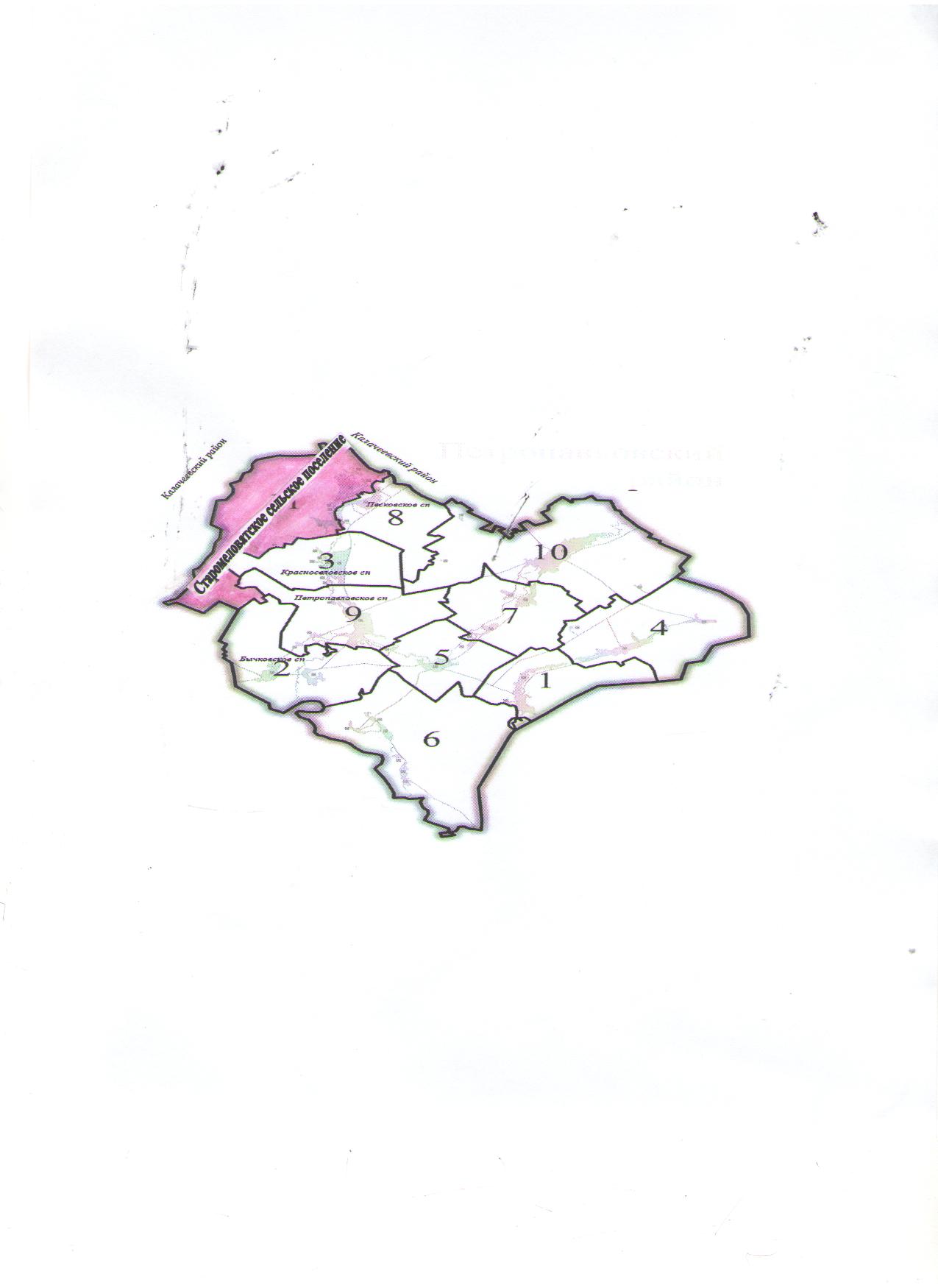 Социально-экономическая характеристика Старомеловатского  сельского поселения Петропавловского  района Воронежской области		Одним из показателей экономического развития Старомеловатского сельского поселения  является численность его населения. Изменение численности населения служит индикатором уровня жизни поселения, привлекательности территории для проживания, осуществления деятельности.	Численность населения Старомеловатского сельского поселения по состоянию на 01.01.2022 года составила 2163 человека. Численность населения в разрезе населенных пунктов представлена в таблице.Численность населения Старомеловатского  сельского поселения2.3.	Характеристика функционирования и показатели работы транспортной инфраструктуры по видам транспорта, имеющегося на территории Старомеловатского сельского поселения.	Развитие транспортной системы Старомеловатского сельского поселения является необходимым условием улучшения качества жизни жителей в поселении.	Транспортная инфраструктура Старомеловатского сельского поселения является составляющей инфраструктуры  Петропавловского района 	Воронежской  области, что обеспечивает конституционные гарантии граждан на свободу передвижения и делает возможным свободное перемещение товаров и услуг.	Наличием и состоянием сети автомобильных дорог определяется территориальная целостность и единство экономического пространства. Недооценка проблемы несоответствия состояния дорог и инфраструктуры местного значения социально-экономическим потребностям общества является одной из причин экономических трудностей и негативных социальных процессов.	Транспортную инфраструктуру поселения образуют линии, сооружения и устройства городского, пригородного, внешнего транспорта. Основными структурными элементами транспортной инфраструктуры поселения являются: сеть улиц и дорог и сопряженная с ней сеть пассажирского транспорта.	Внешние транспортно-экономические связи Старомеловатского сельского поселения с другими населенными пунктами осуществляются одним видом транспорта: автомобильным.	Железнодорожный транспорт на территории Старомеловатского сельского поселения не развит . 	Водный транспорт - на территории Старомеловатского сельского поселения водный транспорт не используется, никаких мероприятий по обеспечению водным транспортом не планируется.	Воздушные перевозки не осуществляются. Характеристика сети дорог Старомеловатского сельского поселенияАвтомобильные дороги являются важнейшей составной частью транспортной инфраструктуры Старомеловатского сельского поселения. Они связывают территорию поселения с соседними территориями, населенные пункты поселения с районным центром, обеспечивают жизнедеятельность всех населенных пунктов поселения, во многом определяют возможности развития поселения, по ним осуществляются автомобильные перевозки грузов и пассажиров. От уровня развития сети автомобильных дорог во многом зависит решение задач достижения устойчивого экономического роста поселения, повышения конкурентоспособности местных производителей и улучшения качества жизни населения.Улично - дорожная сеть Старомеловатского сельского поселения достаточно развита. Основными транспортными осями  Старомеловатского сельского поселения являются магистральные улицы  поселения. К ним относятся: улицы Первомайская, Степная и Дружба села Старая Меловая, улицы им.Куйбышева и Школьная хутора Индычий .Кроме сети улиц поселения  существует система магистралей районного значения. Магистральные улицы районного значения предусматривают пропуск смешанных видов транспорта, включая общественный. К магистральным улицам районного значения относятся ул.Первомайская и Степная села Старая Меловая и улица Школьная хутора Индычий .В дополнение   к вышеперечисленным магистральным улицам существует сеть улиц и проездов местного значения, обеспечивающая связи жилых групп, домов, предприятий с  магистралями поселения и района.Перечень автомобильных дорог общего пользования местного значения в границах поселенияПеречень автомобильных  дорог регионального значения, проходящих в границах поселенияАвтомобильных  дорог федерального  значения, проходящих в границах поселения, не имеется.Схема размещения автомобильных  дорог общего пользования, располагающихся в границах поселения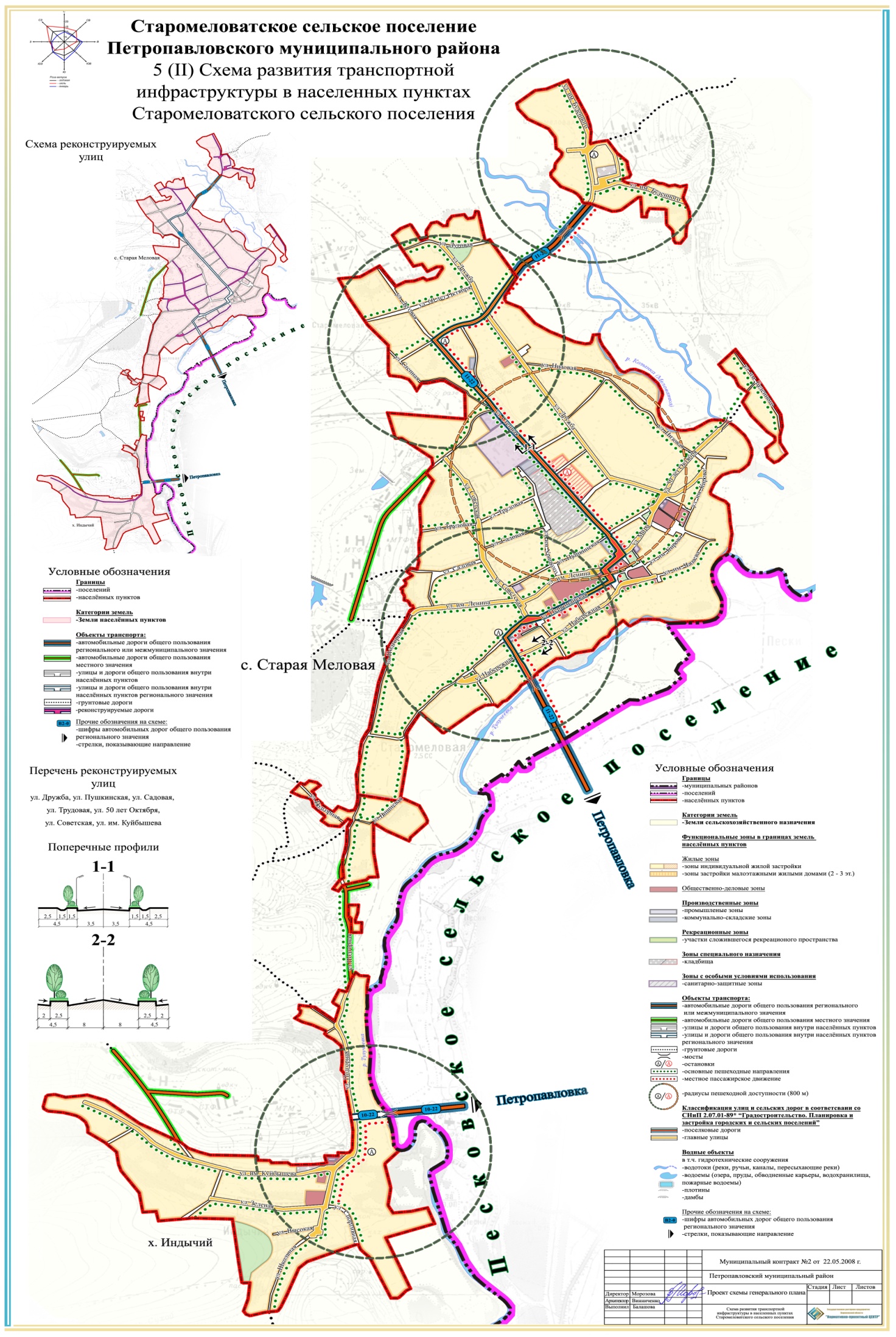     Применение программно-целевого метода в развитии автомобильных дорог общего пользования местного значения Старомеловатского сельского поселения позволит системно направлять средства на решение неотложных проблем дорожной отрасли в условиях ограниченных финансовых ресурсов.2.5. Анализ состава парка транспортных средств и уровня автомобилизации  Старомеловатского сельского поселения, обеспеченность парковками (парковочными местами)Парк транспортных средств преимущественно состоит  из легковых автомобилей, принадлежащих  частным лицам. Детальная  информация видов транспорта отсутствует. Отмечается рост транспортных средств и рост уровня автомобилизации населения. Хранение транспортных средств осуществляется на придомовых территориях, в частных гаражах. Парковочные места имеются у объектов социальной инфраструктуры и у административных зданий хозяйствующих организаций.Уровень автомобилизации населения на территории Старомеловатского сельского поселенияХарактеристика работы транспортных средств общего пользования, включая анализ пассажиропотокаПассажирский транспорт является важнейшим элементом сферы обслуживания населения, без которого невозможно нормальное функционирование общества. Он призван удовлетворять потребности населения в передвижениях, вызванные производственными, бытовыми, культурными связямиОсновным и единственным пассажирским транспортом является автобус.На территории Старомеловатского сельского поселения автобусное пассажирское сообщение представлено  следующими маршрутами: Петропавловка-хутор Индычий –Старая Меловая- Петропавловка, Петропавловка - Старая Меловая – Калач - Старая Меловая -Петропавловка. В Старомеловатском сельском поселении наблюдается изменение интенсивности пассажиропотока в зависимости от времени года. Сезонная неравномерность выражается в увеличении пассажиропотока в летний период года и относится на счет поездок приезжих.Для доставки детей в школы  организован школьный автобус.Характеристика условий  пешеходного и велосипедного движенияДля передвижения  пешеходов предусмотрены тротуары преимущественно с твердым покрытием (тротуарная плитка). В местах пересечения тротуаров с проезжей частью оборудованы пешеходные переходы. Специализированные  дорожки для велосипедного передвижения по территории поселения не предусмотрены. Движение велосипедистов осуществляется в соответствии с требованиями ПДД по дорогам общего пользованияХарактеристика движения грузовых транспортных средств, оценку работы транспортных средств коммунальных и дорожных служб, состояния инфраструктуры для данных транспортных средствТранспортные организации осуществляющие грузовые перевозки на территории поселения отсутствуют.Анализ уровня безопасности  дорожного движенияСитуация, связанная с аварийностью на транспорте, неизменно сохраняет актуальность в связи с несоответствием дорожно-транспортной инфраструктуры потребностям участников дорожного движения, их низкой дисциплиной, недостаточной эффективностью функционирования системы обеспечения  безопасности дорожного движения. Решение проблемы обеспечения  безопасности дорожного движения является одной из важнейших задач. По итогам 2022 года на территории  Старомеловатского сельского  поселения зарегистрировано 0 ДТП (в  2021году- 0  ДТП). Для эффективного решения проблем, связанных с дорожно – транспортной аварийностью, непрерывно обеспечивается системный подход к реализации мероприятий  по повышению безопасности дорожного движения.2.10. Оценка уровня негативного воздействия транспортной инфраструктуры на окружающую среду, безопасность и здоровье населенияНаиболее характерными факторами, негативно влияющими на окружающую среду и здоровье человека можно выделить:- загрязнение атмосферы – выброс в воздух дыма и газообразных загрязняющих веществ, приводящих к загрязнению атмосферы, вредному воздействию на здоровье человека;- воздействие шума – примерно 30% населения  России подвергается воздействию шума от автомобильного транспорта с уровнем выше 55 дБ, что приводит к росту сердечно-сосудистых  и эндокринных заболеваний.Учитывая сложившуюся планировочную структуру Старомеловатского сельского поселения и характер дорожно-транспортной сети, отсутствие автомобильных дорог с интенсивным движением в районах жилой застройки, можно сделать вывод о сравнительно благополучной экологической ситуации в части воздействия транспортной инфраструктуры на окружающую среду, безопасность и здоровье человека.2.11. Характеристика существующих условий и перспектив развития и размещения транспортной инфраструктуры поселенияВ данном разделе приводятся технико – экономические показатели генерального плана поселения2.12 Оценка нормативно-правовой базы, необходимой для функционирования и развития транспортной инфраструктуры поселенияОсновными документами, определяющими порядок функционирования и развития  транспортной инфраструктуры  являются:Градостроительный кодекс РФ от 29.12.2004 №190-ФЗ2.Федеральный закон от 06.10.2003 № 131-ФЗ «Об общих принципах организации местного самоуправления в Российской Федерации» 3.Федеральный закон  от 08.11.2007 № 257-ФЗ «Об автомобильных дорогах и о дорожной деятельности в Российской Федерации и о внесении изменений в отдельные законодательные акты Российской Федерации4.Постановление Правительства РФ от 01.10.2015 № 1440 «Об утверждении требований к программам комплексного развития транспортной  инфраструктуры поселений, городских округов»5.Устав Старомеловатского сельского поселения	6.Генеральный план Старомеловатского сельского поселенияНормативная правовая база, необходимая для функционирования и развития транспортной инфраструктуры сформирована.3.	Прогноз транспортного спроса, изменения объемов и характера передвижения населения и перевозок грузов на территории Старомеловатского сельского поселения3.1. Прогноз социально-экономического и градостроительного  развития сельского поселенияПри анализе показателей текущего уровня социально-экономического и градостроительного развития Старомеловатского сельского поселения, отмечается следующее:-	транспортная доступность населенных пунктов поселения высокая ;-	наличие трудовых ресурсов позволяет обеспечить потребности населения и расширение производства;-	доходы населения - средние. Средняя заработная плата населения за 2022 год составила 16180 руб.Демографический прогнозПредполагается, что наметится положительная динамика по увеличению уровня рождаемости и сокращению смертности , а также произойдет  рост числа жителей за счет городского населения.Экономический прогнозРазвитие Старомеловатского сельского поселения по вероятностному сценарию учитывает развитие следующих приоритетных секторов экономики:-	сельского хозяйства;-	инфраструктуры, прежде всего, в сетевых отраслях: энергетике, дорожной сети, транспорте, телекоммуникациях;-	социальной сферы в рамках реализации Национальных проектов .Устойчивое экономическое развитие Старомеловатского сельского поселения, в перспективе, может быть достигнуто за счет развития малого предпринимательстваМероприятия по направлению развития малого предпринимательства:-	оказание организационной и консультативной помощи начинающим предпринимателям;-	разработка мер по адресной поддержке предпринимателей и малых предприятий;-	снижение уровня административных барьеров;-	формирование конкурентной среды;-	расширение информационно-консультационного поля в сфере предпринимательства.По итоговой характеристике социально-экономического развития поселение можно рассматривать как:-	перспективное для частных инвестиций, что обосновывается небольшим ростом экономики, средним уровнем доходов населения и высокой транспортной доступностью;-	имеющее потенциал социально-экономического развития, способное самостоятельно и с привлечением средств вышестоящих бюджетов обеспечить минимальные стандарты жизни населения, что приведёт в будущем к повышению инвестиционной привлекательности территории.Сохранение многофункционального профиля экономики сельского поселения является основой его устойчивого развития. Одним из важных направлений специализации экономики поселения является сельское хозяйство. В перспективе возрастет доля таких направлений как транспортные услуги и логистика, торговля, социальное обслуживание, малое предпринимательство.Относительно стабильная демографическая ситуация в поселении позволяет сделать вывод, что значительного изменения транспортного спроса, объемов и характера передвижения населения на территории  Старомеловатского сельского поселения не планируется.Стабильная ситуация с транспортным спросом населения предполагает значительные изменения транспортной инфраструктуры по видам транспорта в Старомеловатском сельском поселении в ближайшей перспективе.Воздушные перевозки на территории поселения не осуществляются.Водный транспорт на территории поселения не развит.Автомобильный транспорт - важнейшая составная часть инфраструктуры Старомеловатского  сельского поселения, удовлетворяющая потребностям всех отраслей экономики и населения в перевозках грузов и пассажиров, перемещающая различные виды продукции между производителями и потребителями, осуществляющий общедоступное транспортное обслуживание населения.Реализация Программы позволит сохранить существующую сеть автомобильных дорог за счет качественного содержания, осуществления контроля за перевозкой грузов, инструментальной диагностике технического состояния автомобильных дорог, повысить качественные характеристики дорожных покрытий и безопасность дорожного движения за счет проведения целевых мероприятий по ремонту, капитальному ремонту, реконструкции автомобильных дорог, применения новых технологий и материалов, разработки и обновлению проектов организации дорожного движения.В результате реализации Программы планируется увеличь долю отремонтированных автомобильных дорог общего пользования местного значения в общей протяженности дорог местного значения.Существующие риски по возможности достижения прогнозируемых результатов;-	риск ухудшения социально-экономической ситуации в стране, что выразится в снижении темпов роста экономики и уровня инвестиционной активности, возникновении бюджетного дефицита, сокращения объемов финансирования дорожной отрасли;-	риск превышения фактического уровня инфляции по сравнению с прогнозируемым, ускоренный рост цен на строительные материалы, машины, специализированное оборудование, что может привести к увеличению стоимости дорожных работ, снижению объемов строительства, реконструкции, капитального ремонта, ремонта и содержания автомобильных дорог общего пользования местного значения;-	риск задержки завершения перехода на финансирование работ по содержанию, ремонту и капитальному ремонту автомобильных дорог общего пользования местного значения в соответствии с нормативами денежных затрат, что не позволит в период реализации Программы существенно сократить накопленное в предыдущий период отставание в выполнении ремонтных работ на сети автомобильных дорог общего пользования и достичь запланированных в Программе величин показателей.По прогнозу на долгосрочный период до 2030 года обеспеченность жителей поселения индивидуальными лековыми автомобилями составит:в 2023 году- 793 автомобиля на 1000  жителей, в 2030  году- 820 автомобилей на 1000 жителей.В перспективе возможно ухудшение показателей дорожного движения из-за следующих причин:-	постоянно возрастающая мобильность населения-	массовое пренебрежение требованиями безопасности дорожного движения со стороны участников движения;-	неудовлетворительное состояние автомобильных дорог;-	недостаточный технический уровень дорожного хозяйства;-	несовершенство технических средств организации дорожного движения.Чтобы не допустить негативного развития ситуации необходимо:-	Создание современной системы обеспечения безопасности дорожного движения на автомобильных дорогах общего пользования и улично-дорожной сети населённых пунктов Старомеловатского сельского поселения.-	Повышение правового сознания и предупреждения опасного поведения среди населения, в том числе среди несовершеннолетних-	Повышение уровня обустройства автомобильных дорог общего пользования - установка средств организации дорожного движения на дорогах (дорожных знаков).Задачами транспортной инфраструктуры в области снижения вредного воздействия транспорта на окружающую среду являются:-	сокращение вредного воздействия транспорта на здоровье человека за счет снижения объемов воздействий, выбросов и сбросов, количества отходов на всех видах транспорта;-	мотивация перехода транспортных средств на экологически чистые виды топлива. Для снижения вредного воздействия транспорта на окружающую среду и возникающих ущербов необходимо:-	уменьшить вредное воздействие транспорта на воздушную и водную среду и на здоровье человека за счет применения экологически безопасных видов транспортных средств;-	стимулировать использование транспортных средств, работающих на альтернативных источниках (нефтяного происхождения) топливно-энергетических ресурсов.Для снижения негативного воздействия транспортно-дорожного комплекса на окружающую среду в условиях увеличения количества автотранспортных средств и повышения интенсивности движения на автомобильных дорогах предусматривается реализация следующих мероприятий:-	разработка и внедрение новых способов содержания, особенно в зимний период, автомобильных дорог общего пользования, позволяющих уменьшить отрицательное влияние противогололедных материалов;-	обустройство автомобильных дорог средствами защиты окружающей среды от вредных воздействий, включая применение искусственных и растительных барьеров вдоль автомагистралей для снижения уровня шумового воздействия и загрязнения прилегающих территорий.Реализация указанных мер будет осуществляться на основе повышения экологических требований к проектированию, строительству, ремонту и содержанию автомобильных дорог.Основной задачей в этой области является сокращение объемов выбросов автотранспортных средств, количества отходов при строительстве, реконструкции, ремонте и содержании автомобильных дорог.Для снижения вредного воздействия автомобильного транспорта на окружающую среду необходимо:-	обеспечить увеличение применения более экономичных автомобилей с более низким расходом моторного топлива.3.2. Прогноз транспортного спроса поселения, объемов и характера передвижения населения и перевозок грузов по видам транспорта, имеющегося на территории поселения	С учетом сложившейся экономической ситуации, изменение характера и объемов передвижения населения и перевозки грузов не ожидается.3.3. Прогноз развития транспортной инфраструктуры по видам транспортаВ период реализации Программы транспортная инфраструктура по видам транспорта не претерпит существенных изменений. Основным видом транспорта останется автомобильный. Транспортная связь с районным, областным центром, между населенными пунктами будет осуществляться общественным транспортом (автобусное сообщение), внутри населенных пунктов личным автотранспортом и посредством пешеходного сообщения. Для целей обслуживания действующих производственных предприятий сохраняется использование грузового транспорта.3.4. Прогноз развития дорожной сети поселенияОсновными направлениями развития дорожной сети поселения в период реализации Программы будет являться сохранение  протяженности автомобильных дорог общего пользования, соответствующей нормативным требованиям за счет ремонта и капитального ремонта, поддержания автомобильных дорог на уровне соответствующем категории дороги, повышения качества и безопасности дорожной сети.3.5. Прогноз уровня автомобилизации, параметров дорожного движенияПри сохранившейся тенденции к увеличению уровня автомобилизации населения к  2030 году ожидается прирост числа автомобилей на 1000 чел. населения до132  ед. С учетом прогнозируемого увеличения количества транспортных средств без изменения пропускной способности автомобильных дорог, предполагается повышение интенсивности движения по основным  направлениям к объектам тяготения.Прогноз изменения уровня автомобилизации и количества автомобилей у населения на территории поселения3.6. Прогноз показателей безопасности дорожного движенияПредполагается незначительный рост аварийности, что связано с увеличением парка автотранспортных средств и неисполнением участниками дорожного движения ПДД.Факторами, влияющими  на снижение аварийности станут обеспечение контроля за выполнением мероприятий по обеспечению безопасности дорожного движения, развитие систем видеофиксации нарушений ПДД, развитие целевой системы воспитания и обучения детей безопасному поведению  на улицах и дорогах, проведение разъяснительной и предупредительно-профилактической работы среди населения по вопросам обеспечения безопасности дорожного движения с использованием СМИ.3.7.Прогноз негативного воздействия транспортной инфраструктуры на окружающую среду и здоровье населенияВ период действия Программы не предполагается изменения центров транспортного тяготения, структуры, маршрутов и объемов грузовых и пассажирских перевозок. Причиной увеличения негативного воздействия на окружающую среду и здоровье населения станет рост автомобилизации населения в совокупности с ростом его  численности в связи с чем усилится загрязнение атмосферы выбросами в воздух дыма и газообразных загрязняющих веществ и увеличение воздействие шума на здоровье человека.4. Принципиальные варианты развития транспортной инфраструктуры и выбор предлагаемого к реализации варианта	Автомобильные дороги  подвержены влиянию природной окружающей  среды, хозяйственной деятельности человека и постоянному воздействию транспортных средств, в результате чего меняется технико-эксплуатационное состояние дорог. Состояние сети дорог определяется своевременностью, полнотой и качеством выполнения работ по содержанию, ремонту, капитальному ремонту и зависит напрямую  от объемов финансирования. В условиях, когда объем инвестиций в дорожном комплексе является явно недостаточным, а рост уровня автомобилизации значительно опережает темпы роста развития дорожной  инфраструктуры  на первый план выходят работы по содержанию и эксплуатации. Поэтому в Программе  выбирается вариант качественного содержания и капитального ремонта автомобильных дорог общего пользования местного значения. При условии предоставления межбюджетных трансфертов бюджету Воронежской области возможно рассмотрение вопроса строительства автомобильных дорог общего пользования местного значения к ближайшим общественно значимым  объектам сельских населенных пунктов, а также к объектам производства и переработки сельскохозяйственной продукции, в рамках реализации ведомственной целевой программы «Устойчивое развитие сельских территорий на 2019-2025».5.Перечень мероприятий  (инвестиционных проектов)по проектированию, строительству, реконструкции объектов транспортной инфраструктуры	С учетом сложившейся экономической ситуации, мероприятия по развитию транспортной инфраструктуры по видам транспорта; транспорта общего пользования, созданию транспортно-пересадочных узлов; инфраструктуры для легкового автомобильного транспорта, включая развитие единого парковочного пространства;  инфраструктуры пешеходного и велосипедного передвижения; инфраструктуры для грузового транспорта, транспортных средств коммунальных и дорожных служб в период реализации Программы не предусматриваются.6.Мероприятия  по развитию сети дорог Старомеловатского сельского поселенияВ целях повышения качественного уровня дорожной сети Старомеловатского сельского поселения, снижения уровня аварийности, связанной с состоянием дорожного покрытия и доступности к центрам тяготения к территориям перспективной застройки предлагается в период действия Программы реализовать следующий комплекс мероприятий по развитию сети дорог Старомеловатского сельского поселения7. Переченьпрограммных мероприятий Программы  комплексного  развития транспортной инфраструктуры Старомеловатского сельского поселения			8.Оценка объемов и источников финансирования мероприятий (инвестиционных проектов) по проектированию, строительству, реконструкции объектов транспортной инфраструктурыРеализация мероприятий Программы будет осуществляться за счет средств местного бюджета с возможным привлечением средств областного и федеральных бюджетов на реализацию мероприятий согласно объемам финансирования, указанным в паспорте Программы,  а также средств внебюджетных источниковОбщий объем финансирования Программы составляет 36 812,7 тыс. рублей.Объемы и источники финансирования Программы уточняются при формировании  бюджета Старомеловатского .сельского поселения на очередной финансовый год и на плановый период.Перспективы Старомеловатского сельского поселения связаны с расширением производства в сельском хозяйстве, растениеводстве, животноводстве, личных подсобных хозяйств.9. Оценка эффективности мероприятий (инвестиционных проектов) по проектированию, строительству, реконструкции объектов транспортной инфраструктуры 	Основными факторами, определяющими направления разработки Программы, являются тенденции социально-экономического развития  поселения, характеризующиеся  увеличением численности населения, развитием рынка жилья, сфер обслуживания.	Мероприятия разрабатывались исходя из целевых индикаторов, представляющих собой доступные  наблюдению и измерению характеристики состояния  и развития системы транспортной инфраструктуры, условий её эксплуатации и эффективности реализации программных мероприятий.Комплексная оценка эффективности реализации Программы осуществляется ежегодно в течение всего срока ее реализации. Критериями оценки эффективности реализации Программы  является степень достижения целевых индикаторов и показателей, установленных Программой.Достижение целевых индикаторов и показателей в результате реализации Программы  характеризует будущую модель транспортной инфраструктуры поселения.Целевые показатели и индикаторы Программы представлены в таблице10 . Предложения по институциональным преобразованиям, совершенствованию правового и информационного обеспечения деятельности в сфере проектирования, строительства, реконструкции объектов транспортной инфраструктуры на территории Старомеловатского сельского поселенияВ рамках реализации настоящей Программы не предполагается проведение институциональных преобразований, структуры управления и взаимосвязей при осуществлении деятельности в сфере проектирования, строительства и реконструкции объектов транспортной инфраструктуры. Нормативная правовая база для Программы сформирована, но может быть подвержена изменениям в связи с совершенствованием федерального (регионального) законодательства. Администрация Старомеловатского сельского поселения  осуществляет общий  контроль за ходом реализации мероприятий Программы, а также  организационные, методические, контрольные функции.36Ответственный исполнитель муниципальной программы Администрация Старомеловатского сельского поселенияИсполнительмуниципальнойпрограммы Администрация Старомеловатского сельского поселенияОсновной разработчик муниципальной программы Администрация Старомеловатского сельского поселенияПодпрограммымуниципальнойпрограммы  и основные мероприятияПодпрограмма 1 «Развитие дорожного хозяйства Старомеловатского сельского поселения Петропавловского муниципального района Воронежской областиОсновное мероприятие 1.1 «Развитие сети автомобильных дорог общего пользования»Цельмуниципальнойпрограммы  Развитие современной и эффективной автомобильно-дорожной инфраструктурыЗадачи муниципальнойпрограммы Поддержание внутрипоселковых дорог и искусственных сооружений на них на уровне, соответствующем категории дороги, путем содержания дорог и сооружений на них.Cохранение протяженности соответствующих нормативным   требованиям внутрипоселковых дорог за счет их ремонта Целевые показателимуниципальнойпрограммы Доля отремонтированных автомобильных дорог общего пользования местного значения в общей протяженности дорог местного значения, % Этапы и срокимуниципальной программы Мероприятия Программы охватывают  период с 2017 по 2030 годы Этапы реализации мероприятий Программы1 этап – до 2023 года2 этап- до 2030 годаРесурсное обеспечение муниципальной программыОбъем бюджетных ассигнований на реализацию муниципальной программы 18265,7 тыс.руб.; из средств областного  бюджета составляет  17492,6 тыс. рублей, из средств местного бюджета составляет  773,1 тыс. рублей в том числе:в 2017 году –   3609,4 тыс. рублей; из средств областного бюджета 3601,1  тыс.руб.в 2018 году –   2714,7 тыс. рублей; из средств областного бюджета 2708,7  тыс.руб.в 2019 году –   3664,5 тыс. рублей; из средств областного бюджета 3600,0 тыс.руб.в 2020 году –   4961,3 тыс. рублей. из средств областного бюджета 4540,9 тыс.руб.в 2021году –   1589,2 тыс. рублей. из средств областного бюджета 1462,1 тыс.руб.в 2022 году –   10142,1 тыс. рублей из средств областного бюджета 9950,4 тыс.руб.в 2022 году – 0,0 тыс. рублейв 2022 году - 0,0 тыс. рублейв 2022 году- 0,0 тыс. рублейПоказатели результативности реализации муниципальной программыДоля протяженности автомобильных дорог общего пользования местного значения,  не отвечающих нормативным требованиям к транспортно-эксплуатационным показателям, на 31 декабря отчетного года в %;             прирост протяженности автомобильных дорог общего пользования местного значения, соответствующих нормативным требованиям к  транспортно -эксплуатационным  показателям, в результате капитального ремонта и ремонта автомобильных дорог  в км;общая протяженность автомобильных дорог общего пользования местного значения, соответствующих нормативным требованиям к  транспортно - эксплуатационным показателям, на 31 декабря отчетного года в км;           №п/пНаименованиенаселенногопункта1.с.Старая Меловая2.х.Индычий№п/пНаименованиенаселенногопунктаНаселение,кол-вочеловек1с. Старая Меловая17142х.Индычий449Всего2163№ п/пНаименование автомобильной дороги(адрес)Тип покрытия(цементобетон, асфальтобетон, щебень , грунт)Протяженность (км)ширина (м)Идентификационный номер автомобильной дороги123451с. Старая Меловая от ул. им.Буденного № 1  до ул. им.Буденного № 76Дорога (грунт)Дорога(асфальтобетон)протяженность – 3,0 км ширина – 6 м, протяженность – 0,9  км ширина – 6 м20 237 844 ОП МП 012с. Старая Меловая от ул.им.Чапаева  № 1  до ул. им.Чапаева    № 47Дорога(асфальтобетон)Дорога (грунт)протяженность – 0,97  км ширина – 4,5  м,протяженность – 0,13 км ширина – 6 м,протяженность – 0,505  км ширина – 5  м 20 237 844 ОП МП 023с. Старая Меловая от ул. им.Кирова № 1  до ул. им.Кирова № 70Дорога (грунт)протяженность – 1,8 км ширина – 6 м, протяженность – 0,28  км ширина – 5  м20 237 844 ОП МП 034с. Старая Меловая от ул. Мира № 1  до ул. Мира № 30Дорога(асфальтобетон)Дорога (грунт)протяженность – 0,5 км ширина – 6 м, протяженность – 0,075  км ширина – 9 м, протяженность 0,065 км, ширина -35 м, протяженность 0,11 км ширина 52 мпротяженность – 0,15  км ширина –  4 мпротяженность – 0,25  км ширина –  5 м20 237 844 ОП МП 045с. Старая Меловая от ул. 50 лет Октября № 1до ул. 50 лет Октября № 45Дорога (грунт)Дорога(асфальтобетон)протяженность – 0,4  км ширина – 6 мпротяженность – 1,2  км ширина – 6 м20 237 844 ОП МП 056с. Старая Меловая от ул.Дружба № 1  до ул. Дружба № 138Дорога(асфальтобетон)Дорога (грунт)протяженность – 2,2  км ширина – 6 мпротяженность – 0,325  км ширина –  5  м20 237 844 ОП МП 067с. Старая Меловая от ул.  Низовая № 1  до ул. Низовая № 51Дорога (грунт)Дорога(асфальтобетон)протяженность – 0,55 км ширина – 6 м;протяженность – 0,735 км ширина – 5 мпротяженность –0,6  км ширина – 6 м20 237 844 ОП МП 078с. Старая Меловая от ул.Луговая  № 1  до ул. Луговая № 44Дорога (грунт)Дорога(асфальтобетон)протяженность – 0,35 км ширина – 4 м, протяженность –1,1  км ширина – 6 м20 237 844 ОП МП 089с. Старая Меловая от ул. 60 лет Октября № 1  до ул. 60 лет Октября  № 49 Дорога(асфальтобетон)протяженность – 0,9  км ширина – 6 м20 237 844 ОП МП 0910с. Старая Меловая от ул.  Степная № 1  до ул. Степная № 19Дорога (грунт)протяженность – 0,4 км ширина – 6 м, 20 237 844 ОП МП 1011с. Старая Меловая от ул. им.Урицкого № 1  до ул. им.Урицкого № 11Дорога (грунт)протяженность – 0,6 км ширина – 6 м, протяженность – 0,63 км ширина – 5 м20 237 844 ОП МП 1112с. Старая Меловая от ул.  Советская № 1  до ул. Советская № 41Дорога(асфальтобетон)Дорога (грунт)протяженность – 1,55  км ширина – 6 мпротяженность – 1,35  км ширина – 6 м;протяженность – 0,5 км ширина – 5 м20 237 844 ОП МП 1213с. Старая Меловая от ул.Трудовая  № 1  до ул.Трудовая  № 34Дорога (грунт)Дорога(асфальтобетон)протяженность – 0,415 км ширина – 6 м, протяженность – 0,480  км ширина – 4 м20 237 844 ОП МП 1314с. Старая Меловая от ул.  Садовая № 1  до ул. Садовая № 68Дорога (грунт)Дорога(асфальтобетон)протяженность – 0,27  км ширина – 6 мпротяженность – 1,005  км ширина – 4 м20 237 844 ОП МП 1415с. Старая Меловая от ул.Пушкинская  № 1  до ул.Пушкинская  № 56Дорога(асфальтобетон)Дорога (грунт)протяженность – 0,9  км ширина – 6 мпротяженность – 0,095  км ширина –5 м20 237 844 ОП МП 1516с. Старая Меловая от ул. им.Ленина  № 1  до ул. им.Ленина № 70Дорога(асфальтобетон)Дорога (грунт)протяженность – 0,755  км ширина – 6 мпротяженность – 0,745  км ширина – 4 мпротяженность – 0,39  км ширина – 6 мпротяженность – 0,12  км ширина – 5 м20 237 844 ОП МП 1617с. Старая Меловая от ул.Первомайская  № 1  до ул.  Первомайская № 104 Дорога(асфальтобетон)Дорога (грунт)протяженность – 1,27  км ширина – 6 мпротяженность – 0,08  км ширина – 5 м20 237 844 ОП МП 1718с. Старая Меловая от ул. Подгорная № 1  до ул. Подгорная № 46Дорога (грунт)протяженность – 2,0 км ширина – 6 м, 20 237 844 ОП МП 1819с. Старая Меловая от ул.  Набережная № 1  до ул.  Набережная № 85Дорога(асфальтобетон)Дорога (грунт)протяженность – 1,5  км ширина – 6 мпротяженность – 0,49  км ширина – 4 м20 237 844 ОП МП 19Итого с. Старая Меловая32,64 км20х.Индычий от ул.им.Куйбышева   № 1до ул. им.Куйбышева     № 98Дорога (грунт)Дорога(асфальтобетон)протяженность – 0,2 км ширина – 6 м, протяженность – 3,0  км ширина – 6 м20 237 844 ОП МП 2521х.Индычий от ул.Школьная   № 1до ул. Школьная  № 57Дорога (грунт)Дорога(асфальтобетон)протяженность – 0,85 км ширина – 6 м, протяженность – 0,35  км ширина – 6 м20 237 844 ОП МП 26 22х.Индычий от ул.Зеленая   № 1до ул. Зеленая  № 49Дорога (грунт)Дорога(асфальтобетон)протяженность – 0,545  км ширина – 6 мпротяженность – 0,72  км ширина – 6 м20 237 844 ОП МП 2723х.Индычий от ул.Высокая   № 1до ул.  Высокая № 21Дорога (грунт)Дорога(асфальтобетон)протяженность – 0,2 км ширина – 4 мпротяженность 0,3 км ширина – 4 м20 237 844 ОП МП 2824х.Индычий от ул. Спортивная  № 1до ул. Спортивная  № 20Дорога (грунт)протяженность – 0,5 км ширина – 6 м20 237 844 ОП МП 2925х.Индычий от ул. Подгорная  № 1до ул. Подгорная  № 72Дорога (грунтДорога(асфальтобетон)протяженность – 1,2 км ширина – 6 мпротяженность 0,8 км ширина – 4 м20 237 844 ОП МП 3026х.Индычий от ул.Вишневая   № 1до ул. Вишневая   № 9Дорога (грунт)протяженность – 0,5 км ширина – 6 м20 237 844 ОП МП 31Итого х.Индычий9,165 кмВсего по поселению:  41,805 км№ п/пИдентификационный номер дорогиНаименование дорогПротяженность (км) по поселениюТип покрытия(ц/б, а/б,перех, грунт)120 ОП РЗ Н 10-22 «Павловск-Калач- Петропавловка»- х.Индычий3,0асфальтобетон220 ОП РЗ Н 11-22 «Павловск-Калач- Петропавловка»- Старомеловая-Казинка9,154асфальтобетонИТОГО:12,154№п/пПоказатели2015 год(факт)2016 год(факт)2017 год(факт)2018 (факт)2019 (факт)2020 (факт)2021 (факт)2022 (факт)2023(оценка)1Общая численность населения, чел.2321227422252244222221942187216321192Количество автомобилей у населения, ед.1644167716851688168816891680168116803Уровень автомобилизации населения, ед./1000 чел.708737757752760770769777793№Показатели2017 год (прогноз2018 год (прогноз)2019 год (прогноз)2020202120222023202420251.Общая численность населения, тыс. чел.2225217521202244222221942187216321192.Количество автомобилей у населения, ед.1685167916401688168816891680168116803.Уровень автомобилизации населения, ед./1000 чел.757771773752760770769777793№п/пНаименование мероприятияМощностьСроки реализации1.Ремонт автомобильной дороги --2.Устройство щебеночных дорог --3.Ямочный ремонт по улицам населенных пунктов --4.Разработка проектно-сметной документации--5.Строительство подъездной автомобильной дороги к ближайшим общественно значимым  объектам, а также к объектам производства и переработки сельскохозяйственной продукции--6.Иное--Целевые показатели программыЦелевые показатели программыЦелевые показатели программыЦелевые показатели программыГодобщая протяженность, кмАбсолютное значениеАбсолютное значениеАбсолютное значениеГодобщая протяженность, кмУсовершенствованное покрытие, км Покрытие     переходного типа, км Грунтовая дорога, кмпокрытие переходного типа, %грунтовых дорог, %грунтовых дорог, %201741.80516,98013,70511.120201841.80518,32012,36511,120322053%201941.80518,32012,36511,12033,714,851%51,5202041.80520,34710,33811,12024,414,949%202141.80522,9578,59810,25014,814,848%202241.80522,95710,4698,37914,814,848%202341.80522,95710,4698,379202441.80522,95710,4698,379202541.80522,95710,4698,379Приложение 1Сведения о показателях (индикаторах) муниципальной программы Старомеловатского сельского поселения 
«Развитие транспортной инфраструктуры»
 и их значенияхПриложение 1Сведения о показателях (индикаторах) муниципальной программы Старомеловатского сельского поселения 
«Развитие транспортной инфраструктуры»
 и их значенияхПриложение 1Сведения о показателях (индикаторах) муниципальной программы Старомеловатского сельского поселения 
«Развитие транспортной инфраструктуры»
 и их значенияхПриложение 1Сведения о показателях (индикаторах) муниципальной программы Старомеловатского сельского поселения 
«Развитие транспортной инфраструктуры»
 и их значенияхПриложение 1Сведения о показателях (индикаторах) муниципальной программы Старомеловатского сельского поселения 
«Развитие транспортной инфраструктуры»
 и их значенияхПриложение 1Сведения о показателях (индикаторах) муниципальной программы Старомеловатского сельского поселения 
«Развитие транспортной инфраструктуры»
 и их значенияхПриложение 1Сведения о показателях (индикаторах) муниципальной программы Старомеловатского сельского поселения 
«Развитие транспортной инфраструктуры»
 и их значенияхПриложение 1Сведения о показателях (индикаторах) муниципальной программы Старомеловатского сельского поселения 
«Развитие транспортной инфраструктуры»
 и их значенияхПриложение 1Сведения о показателях (индикаторах) муниципальной программы Старомеловатского сельского поселения 
«Развитие транспортной инфраструктуры»
 и их значенияхПриложение 1Сведения о показателях (индикаторах) муниципальной программы Старомеловатского сельского поселения 
«Развитие транспортной инфраструктуры»
 и их значенияхПриложение 1Сведения о показателях (индикаторах) муниципальной программы Старомеловатского сельского поселения 
«Развитие транспортной инфраструктуры»
 и их значенияхПриложение 1Сведения о показателях (индикаторах) муниципальной программы Старомеловатского сельского поселения 
«Развитие транспортной инфраструктуры»
 и их значенияхПриложение 1Сведения о показателях (индикаторах) муниципальной программы Старомеловатского сельского поселения 
«Развитие транспортной инфраструктуры»
 и их значенияхПриложение 1Сведения о показателях (индикаторах) муниципальной программы Старомеловатского сельского поселения 
«Развитие транспортной инфраструктуры»
 и их значениях№ п/п№ п/пНаименование показателя (индикатора)Пункт Федерального плана
 статистических работЕд. измеренияЗначения показателя (индикатора) по годам реализации государственной программыЗначения показателя (индикатора) по годам реализации государственной программыЗначения показателя (индикатора) по годам реализации государственной программыЗначения показателя (индикатора) по годам реализации государственной программыЗначения показателя (индикатора) по годам реализации государственной программыЗначения показателя (индикатора) по годам реализации государственной программыЗначения показателя (индикатора) по годам реализации государственной программыЗначения показателя (индикатора) по годам реализации государственной программыЗначения показателя (индикатора) по годам реализации государственной программы№ п/п№ п/пНаименование показателя (индикатора)Пункт Федерального плана
 статистических работЕд. измерения201720182019202020212022202320242025112345678910111213МУНИЦИПАЛЬНАЯ ПРОГРАММА "Развитие транспортной инфраструктуры"МУНИЦИПАЛЬНАЯ ПРОГРАММА "Развитие транспортной инфраструктуры"МУНИЦИПАЛЬНАЯ ПРОГРАММА "Развитие транспортной инфраструктуры"МУНИЦИПАЛЬНАЯ ПРОГРАММА "Развитие транспортной инфраструктуры"МУНИЦИПАЛЬНАЯ ПРОГРАММА "Развитие транспортной инфраструктуры"МУНИЦИПАЛЬНАЯ ПРОГРАММА "Развитие транспортной инфраструктуры"МУНИЦИПАЛЬНАЯ ПРОГРАММА "Развитие транспортной инфраструктуры"МУНИЦИПАЛЬНАЯ ПРОГРАММА "Развитие транспортной инфраструктуры"МУНИЦИПАЛЬНАЯ ПРОГРАММА "Развитие транспортной инфраструктуры"11отремонтировано дорог в общей протяженности дорог местного значения  6,044 кмтыс.руб.3609,42714,73664,58447,78234,210142,20001.1.11.1.1Показатель (индикатор) 1.1.1, определяющий результативность ПОДПРОГРАММА 1 "Развитие дорожного хозяйства Старомеловатского сельского поселения Петропавловского муниципального района Воронежской области"ПОДПРОГРАММА 1 "Развитие дорожного хозяйства Старомеловатского сельского поселения Петропавловского муниципального района Воронежской области"ПОДПРОГРАММА 1 "Развитие дорожного хозяйства Старомеловатского сельского поселения Петропавловского муниципального района Воронежской области"ПОДПРОГРАММА 1 "Развитие дорожного хозяйства Старомеловатского сельского поселения Петропавловского муниципального района Воронежской области"ПОДПРОГРАММА 1 "Развитие дорожного хозяйства Старомеловатского сельского поселения Петропавловского муниципального района Воронежской области"ПОДПРОГРАММА 1 "Развитие дорожного хозяйства Старомеловатского сельского поселения Петропавловского муниципального района Воронежской области"ПОДПРОГРАММА 1 "Развитие дорожного хозяйства Старомеловатского сельского поселения Петропавловского муниципального района Воронежской области"ПОДПРОГРАММА 1 "Развитие дорожного хозяйства Старомеловатского сельского поселения Петропавловского муниципального района Воронежской области"ПОДПРОГРАММА 1 "Развитие дорожного хозяйства Старомеловатского сельского поселения Петропавловского муниципального района Воронежской области"1.11.1отремонтировано дорог в общей протяженности дорог местного значения  6,044 кмтыс.руб.3609,42714,73664,58447,78234,210142,2000…Основное мероприятие 1.1 "Развитие сети автомобильных дорог общего пользования"Основное мероприятие 1.1 "Развитие сети автомобильных дорог общего пользования"Основное мероприятие 1.1 "Развитие сети автомобильных дорог общего пользования"Основное мероприятие 1.1 "Развитие сети автомобильных дорог общего пользования"Основное мероприятие 1.1 "Развитие сети автомобильных дорог общего пользования"Основное мероприятие 1.1 "Развитие сети автомобильных дорог общего пользования"Основное мероприятие 1.1 "Развитие сети автомобильных дорог общего пользования"Основное мероприятие 1.1 "Развитие сети автомобильных дорог общего пользования"Основное мероприятие 1.1 "Развитие сети автомобильных дорог общего пользования"1.1.1отремонтировано дорог в общей протяженности дорог местного значения  16,2кмотремонтировано дорог в общей протяженности дорог местного значения  16,2кмтыс.руб.3609,42714,73664,58447,78234,210142,2000Приложение 3Оценка применения мер муниципального регулирования 1 
в сфере реализации муниципальной программы Старомеловатского сельского поселения
«Развитие транспортной инфраструктуры»Приложение 3Оценка применения мер муниципального регулирования 1 
в сфере реализации муниципальной программы Старомеловатского сельского поселения
«Развитие транспортной инфраструктуры»Приложение 3Оценка применения мер муниципального регулирования 1 
в сфере реализации муниципальной программы Старомеловатского сельского поселения
«Развитие транспортной инфраструктуры»Приложение 3Оценка применения мер муниципального регулирования 1 
в сфере реализации муниципальной программы Старомеловатского сельского поселения
«Развитие транспортной инфраструктуры»Приложение 3Оценка применения мер муниципального регулирования 1 
в сфере реализации муниципальной программы Старомеловатского сельского поселения
«Развитие транспортной инфраструктуры»Приложение 3Оценка применения мер муниципального регулирования 1 
в сфере реализации муниципальной программы Старомеловатского сельского поселения
«Развитие транспортной инфраструктуры»Приложение 3Оценка применения мер муниципального регулирования 1 
в сфере реализации муниципальной программы Старомеловатского сельского поселения
«Развитие транспортной инфраструктуры»Приложение 3Оценка применения мер муниципального регулирования 1 
в сфере реализации муниципальной программы Старомеловатского сельского поселения
«Развитие транспортной инфраструктуры»Приложение 3Оценка применения мер муниципального регулирования 1 
в сфере реализации муниципальной программы Старомеловатского сельского поселения
«Развитие транспортной инфраструктуры»Приложение 3Оценка применения мер муниципального регулирования 1 
в сфере реализации муниципальной программы Старомеловатского сельского поселения
«Развитие транспортной инфраструктуры»Приложение 3Оценка применения мер муниципального регулирования 1 
в сфере реализации муниципальной программы Старомеловатского сельского поселения
«Развитие транспортной инфраструктуры»Приложение 3Оценка применения мер муниципального регулирования 1 
в сфере реализации муниципальной программы Старомеловатского сельского поселения
«Развитие транспортной инфраструктуры»Приложение 3Оценка применения мер муниципального регулирования 1 
в сфере реализации муниципальной программы Старомеловатского сельского поселения
«Развитие транспортной инфраструктуры»Приложение 3Оценка применения мер муниципального регулирования 1 
в сфере реализации муниципальной программы Старомеловатского сельского поселения
«Развитие транспортной инфраструктуры»Приложение 3Оценка применения мер муниципального регулирования 1 
в сфере реализации муниципальной программы Старомеловатского сельского поселения
«Развитие транспортной инфраструктуры»Приложение 3Оценка применения мер муниципального регулирования 1 
в сфере реализации муниципальной программы Старомеловатского сельского поселения
«Развитие транспортной инфраструктуры»Приложение 3Оценка применения мер муниципального регулирования 1 
в сфере реализации муниципальной программы Старомеловатского сельского поселения
«Развитие транспортной инфраструктуры»Приложение 3Оценка применения мер муниципального регулирования 1 
в сфере реализации муниципальной программы Старомеловатского сельского поселения
«Развитие транспортной инфраструктуры»Приложение 3Оценка применения мер муниципального регулирования 1 
в сфере реализации муниципальной программы Старомеловатского сельского поселения
«Развитие транспортной инфраструктуры»Приложение 3Оценка применения мер муниципального регулирования 1 
в сфере реализации муниципальной программы Старомеловатского сельского поселения
«Развитие транспортной инфраструктуры»Приложение 3Оценка применения мер муниципального регулирования 1 
в сфере реализации муниципальной программы Старомеловатского сельского поселения
«Развитие транспортной инфраструктуры»Приложение 3Оценка применения мер муниципального регулирования 1 
в сфере реализации муниципальной программы Старомеловатского сельского поселения
«Развитие транспортной инфраструктуры»Приложение 3Оценка применения мер муниципального регулирования 1 
в сфере реализации муниципальной программы Старомеловатского сельского поселения
«Развитие транспортной инфраструктуры»Приложение 3Оценка применения мер муниципального регулирования 1 
в сфере реализации муниципальной программы Старомеловатского сельского поселения
«Развитие транспортной инфраструктуры»Приложение 3Оценка применения мер муниципального регулирования 1 
в сфере реализации муниципальной программы Старомеловатского сельского поселения
«Развитие транспортной инфраструктуры»№ п/пНаименование меры Показатель применения меры,
тыс. рублей Показатель применения меры,
тыс. рублей Финансовая оценка результата
(тыс. руб.), годыФинансовая оценка результата
(тыс. руб.), годыФинансовая оценка результата
(тыс. руб.), годыФинансовая оценка результата
(тыс. руб.), годыФинансовая оценка результата
(тыс. руб.), годыФинансовая оценка результата
(тыс. руб.), годыФинансовая оценка результата
(тыс. руб.), годыФинансовая оценка результата
(тыс. руб.), годыФинансовая оценка результата
(тыс. руб.), годыФинансовая оценка результата
(тыс. руб.), годыФинансовая оценка результата
(тыс. руб.), годыФинансовая оценка результата
(тыс. руб.), годыФинансовая оценка результата
(тыс. руб.), годыФинансовая оценка результата
(тыс. руб.), годыФинансовая оценка результата
(тыс. руб.), годыФинансовая оценка результата
(тыс. руб.), годыФинансовая оценка результата
(тыс. руб.), годыФинансовая оценка результата
(тыс. руб.), годыФинансовая оценка результата
(тыс. руб.), годыКраткое обоснование необходимости применения меры для достижения цели муниципальной программы Краткое обоснование необходимости применения меры для достижения цели муниципальной программы № п/пНаименование меры Показатель применения меры,
тыс. рублей Показатель применения меры,
тыс. рублей 2017
(первый год реализации)2018
(второй год реализации)2018
(второй год реализации)2018
(второй год реализации)2019
(третий год реализации)2019
(третий год реализации)2020
(четвертый годреализации)2020
(четвертый годреализации)2021(пятый год реализации)2021(пятый год реализации)2022   (шестой год реалиизации)2022   (шестой год реалиизации)2022   (шестой год реалиизации)2023   (седьмой год реалиизации)2023   (седьмой год реалиизации)2042   (восьмой год реалиизации)2042   (восьмой год реалиизации)2025   (девятый год реалиизации)2025   (девятый год реалиизации)№ п/пНаименование меры Показатель применения меры,
тыс. рублей Показатель применения меры,
тыс. рублей 2017
(первый год реализации)2018
(второй год реализации)2018
(второй год реализации)2018
(второй год реализации)2019
(третий год реализации)2019
(третий год реализации)2020
(четвертый годреализации)2020
(четвертый годреализации)123345556677889991010111112121010ПОДПРОГРАММА 1 "Развитие дорожного хозяйства"ПОДПРОГРАММА 1 "Развитие дорожного хозяйства"ПОДПРОГРАММА 1 "Развитие дорожного хозяйства"ПОДПРОГРАММА 1 "Развитие дорожного хозяйства"ПОДПРОГРАММА 1 "Развитие дорожного хозяйства"ПОДПРОГРАММА 1 "Развитие дорожного хозяйства"ПОДПРОГРАММА 1 "Развитие дорожного хозяйства"ПОДПРОГРАММА 1 "Развитие дорожного хозяйства"ПОДПРОГРАММА 1 "Развитие дорожного хозяйства"ПОДПРОГРАММА 1 "Развитие дорожного хозяйства"ПОДПРОГРАММА 1 "Развитие дорожного хозяйства"ПОДПРОГРАММА 1 "Развитие дорожного хозяйства"ПОДПРОГРАММА 1 "Развитие дорожного хозяйства"ПОДПРОГРАММА 1 "Развитие дорожного хозяйства"ПОДПРОГРАММА 1 "Развитие дорожного хозяйства"ПОДПРОГРАММА 1 "Развитие дорожного хозяйства"ПОДПРОГРАММА 1 "Развитие дорожного хозяйства"ПОДПРОГРАММА 1 "Развитие дорожного хозяйства"ПОДПРОГРАММА 1 "Развитие дорожного хозяйства"ПОДПРОГРАММА 1 "Развитие дорожного хозяйства"ПОДПРОГРАММА 1 "Развитие дорожного хозяйства"ПОДПРОГРАММА 1 "Развитие дорожного хозяйства"ПОДПРОГРАММА 1 "Развитие дорожного хозяйства"ПОДПРОГРАММА 1 "Развитие дорожного хозяйства"Основное мероприятие 1.1 "Развитие сети автомобильных дорог общего пользования"Основное мероприятие 1.1 "Развитие сети автомобильных дорог общего пользования"Основное мероприятие 1.1 "Развитие сети автомобильных дорог общего пользования"Основное мероприятие 1.1 "Развитие сети автомобильных дорог общего пользования"Основное мероприятие 1.1 "Развитие сети автомобильных дорог общего пользования"Основное мероприятие 1.1 "Развитие сети автомобильных дорог общего пользования"Основное мероприятие 1.1 "Развитие сети автомобильных дорог общего пользования"Основное мероприятие 1.1 "Развитие сети автомобильных дорог общего пользования"Основное мероприятие 1.1 "Развитие сети автомобильных дорог общего пользования"Основное мероприятие 1.1 "Развитие сети автомобильных дорог общего пользования"Основное мероприятие 1.1 "Развитие сети автомобильных дорог общего пользования"Основное мероприятие 1.1 "Развитие сети автомобильных дорог общего пользования"Основное мероприятие 1.1 "Развитие сети автомобильных дорог общего пользования"Основное мероприятие 1.1 "Развитие сети автомобильных дорог общего пользования"Основное мероприятие 1.1 "Развитие сети автомобильных дорог общего пользования"Основное мероприятие 1.1 "Развитие сети автомобильных дорог общего пользования"Основное мероприятие 1.1 "Развитие сети автомобильных дорог общего пользования"Основное мероприятие 1.1 "Развитие сети автомобильных дорог общего пользования"Основное мероприятие 1.1 "Развитие сети автомобильных дорог общего пользования"Основное мероприятие 1.1 "Развитие сети автомобильных дорог общего пользования"Основное мероприятие 1.1 "Развитие сети автомобильных дорог общего пользования"Основное мероприятие 1.1 "Развитие сети автомобильных дорог общего пользования"Основное мероприятие 1.1 "Развитие сети автомобильных дорог общего пользования"Основное мероприятие 1.1 "Развитие сети автомобильных дорог общего пользования"Мероприятие 1.1.1Мероприятие 1.1.1Мероприятие 1.1.1Мероприятие 1.1.1Мероприятие 1.1.1Мероприятие 1.1.1Мероприятие 1.1.1Мероприятие 1.1.1Мероприятие 1.1.1Мероприятие 1.1.1Мероприятие 1.1.1Мероприятие 1.1.1Мероприятие 1.1.1Мероприятие 1.1.1Мероприятие 1.1.1Мероприятие 1.1.1Мероприятие 1.1.1Мероприятие 1.1.1Мероприятие 1.1.1Мероприятие 1.1.1Мероприятие 1.1.1Мероприятие 1.1.1Мероприятие 1.1.1Мероприятие 1.1.1                                                                                                                                                                                                                                  Приложение 4Финансовое обеспечение и прогнозная (справочная) оценка расходов федерального, областного и местных бюджетов, бюджетов внебюджетных фондов, юридических и физических лиц на реализацию муниципальной программ  Старомеловатского сельского поселения  «Развитие транспортной инфраструктуры»                                                                                                                                                                                                                                  Приложение 4Финансовое обеспечение и прогнозная (справочная) оценка расходов федерального, областного и местных бюджетов, бюджетов внебюджетных фондов, юридических и физических лиц на реализацию муниципальной программ  Старомеловатского сельского поселения  «Развитие транспортной инфраструктуры»                                                                                                                                                                                                                                  Приложение 4Финансовое обеспечение и прогнозная (справочная) оценка расходов федерального, областного и местных бюджетов, бюджетов внебюджетных фондов, юридических и физических лиц на реализацию муниципальной программ  Старомеловатского сельского поселения  «Развитие транспортной инфраструктуры»                                                                                                                                                                                                                                  Приложение 4Финансовое обеспечение и прогнозная (справочная) оценка расходов федерального, областного и местных бюджетов, бюджетов внебюджетных фондов, юридических и физических лиц на реализацию муниципальной программ  Старомеловатского сельского поселения  «Развитие транспортной инфраструктуры»                                                                                                                                                                                                                                  Приложение 4Финансовое обеспечение и прогнозная (справочная) оценка расходов федерального, областного и местных бюджетов, бюджетов внебюджетных фондов, юридических и физических лиц на реализацию муниципальной программ  Старомеловатского сельского поселения  «Развитие транспортной инфраструктуры»                                                                                                                                                                                                                                  Приложение 4Финансовое обеспечение и прогнозная (справочная) оценка расходов федерального, областного и местных бюджетов, бюджетов внебюджетных фондов, юридических и физических лиц на реализацию муниципальной программ  Старомеловатского сельского поселения  «Развитие транспортной инфраструктуры»                                                                                                                                                                                                                                  Приложение 4Финансовое обеспечение и прогнозная (справочная) оценка расходов федерального, областного и местных бюджетов, бюджетов внебюджетных фондов, юридических и физических лиц на реализацию муниципальной программ  Старомеловатского сельского поселения  «Развитие транспортной инфраструктуры»                                                                                                                                                                                                                                  Приложение 4Финансовое обеспечение и прогнозная (справочная) оценка расходов федерального, областного и местных бюджетов, бюджетов внебюджетных фондов, юридических и физических лиц на реализацию муниципальной программ  Старомеловатского сельского поселения  «Развитие транспортной инфраструктуры»                                                                                                                                                                                                                                  Приложение 4Финансовое обеспечение и прогнозная (справочная) оценка расходов федерального, областного и местных бюджетов, бюджетов внебюджетных фондов, юридических и физических лиц на реализацию муниципальной программ  Старомеловатского сельского поселения  «Развитие транспортной инфраструктуры»                                                                                                                                                                                                                                  Приложение 4Финансовое обеспечение и прогнозная (справочная) оценка расходов федерального, областного и местных бюджетов, бюджетов внебюджетных фондов, юридических и физических лиц на реализацию муниципальной программ  Старомеловатского сельского поселения  «Развитие транспортной инфраструктуры»                                                                                                                                                                                                                                  Приложение 4Финансовое обеспечение и прогнозная (справочная) оценка расходов федерального, областного и местных бюджетов, бюджетов внебюджетных фондов, юридических и физических лиц на реализацию муниципальной программ  Старомеловатского сельского поселения  «Развитие транспортной инфраструктуры»                                                                                                                                                                                                                                  Приложение 4Финансовое обеспечение и прогнозная (справочная) оценка расходов федерального, областного и местных бюджетов, бюджетов внебюджетных фондов, юридических и физических лиц на реализацию муниципальной программ  Старомеловатского сельского поселения  «Развитие транспортной инфраструктуры»                                                                                                                                                                                                                                  Приложение 4Финансовое обеспечение и прогнозная (справочная) оценка расходов федерального, областного и местных бюджетов, бюджетов внебюджетных фондов, юридических и физических лиц на реализацию муниципальной программ  Старомеловатского сельского поселения  «Развитие транспортной инфраструктуры»СтатусНаименование муниципальной программы, подпрограммы, основного мероприятия Источники ресурсного обеспеченияОценка расходов по годам реализации муниципальной программы, тыс. руб.Оценка расходов по годам реализации муниципальной программы, тыс. руб.Оценка расходов по годам реализации муниципальной программы, тыс. руб.Оценка расходов по годам реализации муниципальной программы, тыс. руб.Оценка расходов по годам реализации муниципальной программы, тыс. руб.Оценка расходов по годам реализации муниципальной программы, тыс. руб.Оценка расходов по годам реализации муниципальной программы, тыс. руб.Оценка расходов по годам реализации муниципальной программы, тыс. руб.Оценка расходов по годам реализации муниципальной программы, тыс. руб.СтатусНаименование муниципальной программы, подпрограммы, основного мероприятия Источники ресурсного обеспечения2017
(первый год реализации)2018
(второй год реализации)2019
(третий год реализации)2020
(четвертый годреализации)2021(пятый год реализации)2022(шестойгод реализации)2023(седьмойгод реалиизации)2042(восьмойгод реалиизации)2025(девятыйгод реалиизации)12345  6789101112МУНИЦИПАЛЬНАЯ ПРОГРАММА«Развитие транспортной инфраструктуры»всего, в том числе:3609,42714,73664,58447,78324,210142,2000МУНИЦИПАЛЬНАЯ ПРОГРАММА«Развитие транспортной инфраструктуры»федеральный бюджетМУНИЦИПАЛЬНАЯ ПРОГРАММА«Развитие транспортной инфраструктуры»областной бюджет3601,12708,73600,07980,37790,39950,5000МУНИЦИПАЛЬНАЯ ПРОГРАММА«Развитие транспортной инфраструктуры»местный бюджет8,36,064,5467,4443,9191,7000МУНИЦИПАЛЬНАЯ ПРОГРАММА«Развитие транспортной инфраструктуры»внебюджетные фондыМУНИЦИПАЛЬНАЯ ПРОГРАММА«Развитие транспортной инфраструктуры»юридические лица 1МУНИЦИПАЛЬНАЯ ПРОГРАММА«Развитие транспортной инфраструктуры»физические лицаПОДПРОГРАММА 1Развитие дорожного хозяйства сельского поселениявсего, в том числе:3609,42714,73664,58447,78324,210142,2000ПОДПРОГРАММА 1Развитие дорожного хозяйства сельского поселенияфедеральный бюджетПОДПРОГРАММА 1Развитие дорожного хозяйства сельского поселенияобластной бюджет3601,12708,73600,07980,37790,39950,5000ПОДПРОГРАММА 1Развитие дорожного хозяйства сельского поселенияместный бюджет8,36,064,5467,4443,9191,7000ПОДПРОГРАММА 1Развитие дорожного хозяйства сельского поселениявнебюджетные фондыПОДПРОГРАММА 1Развитие дорожного хозяйства сельского поселенияюридические лицаПОДПРОГРАММА 1Развитие дорожного хозяйства сельского поселенияфизические лицаОсновное 
мероприятие 1.1Развитие сети автомобильных дорог общего пользованиявсего, в том числе:3609,42714,73664,58447,78324,210142,2000Основное 
мероприятие 1.1Развитие сети автомобильных дорог общего пользованияфедеральный бюджетОсновное 
мероприятие 1.1Развитие сети автомобильных дорог общего пользованияобластной бюджет3601,12708,73600,07980,37790,39950,5000Основное 
мероприятие 1.1Развитие сети автомобильных дорог общего пользованияместный бюджет8,36,064,5467,4443,9191,7000Основное 
мероприятие 1.1Развитие сети автомобильных дорог общего пользованиявнебюджетные фондыОсновное 
мероприятие 1.1Развитие сети автомобильных дорог общего пользованияюридические лицаОсновное 
мероприятие 1.1Развитие сети автомобильных дорог общего пользованияфизические лицаПриложение 5План реализации муниципальной программы Старомеловатского сельского поселения «Развитие транспортной инфраструктуры»
на 2022 годПриложение 5План реализации муниципальной программы Старомеловатского сельского поселения «Развитие транспортной инфраструктуры»
на 2022 годПриложение 5План реализации муниципальной программы Старомеловатского сельского поселения «Развитие транспортной инфраструктуры»
на 2022 годПриложение 5План реализации муниципальной программы Старомеловатского сельского поселения «Развитие транспортной инфраструктуры»
на 2022 годПриложение 5План реализации муниципальной программы Старомеловатского сельского поселения «Развитие транспортной инфраструктуры»
на 2022 годПриложение 5План реализации муниципальной программы Старомеловатского сельского поселения «Развитие транспортной инфраструктуры»
на 2022 годПриложение 5План реализации муниципальной программы Старомеловатского сельского поселения «Развитие транспортной инфраструктуры»
на 2022 год№ п/пСтатусСтатусСтатусНаименование  подпрограммы,  основного мероприятия, мероприятияНаименование  подпрограммы,  основного мероприятия, мероприятияИсполнитель мероприятия (структурное подразделение администрации, иной главный распорядитель средств местного бюджета), Ф.И.О., должность исполнителя)СрокСрокОжидаемый непосредственный результат (краткое описание) от реализации подпрограммы, основного мероприятия, мероприятия в очередном финансовом году КБК 
(местный
бюджет)Расходы, предусмотренные решением СНД местном бюджете, на год№ п/пСтатусСтатусСтатусНаименование  подпрограммы,  основного мероприятия, мероприятияНаименование  подпрограммы,  основного мероприятия, мероприятияИсполнитель мероприятия (структурное подразделение администрации, иной главный распорядитель средств местного бюджета), Ф.И.О., должность исполнителя)Ожидаемый непосредственный результат (краткое описание) от реализации подпрограммы, основного мероприятия, мероприятия в очередном финансовом году КБК 
(местный
бюджет)Расходы, предусмотренные решением СНД местном бюджете, на год№ п/пСтатусСтатусСтатусНаименование  подпрограммы,  основного мероприятия, мероприятияНаименование  подпрограммы,  основного мероприятия, мероприятияИсполнитель мероприятия (структурное подразделение администрации, иной главный распорядитель средств местного бюджета), Ф.И.О., должность исполнителя)начала реализации
мероприятия в очередном финансовом году окончания реализации
мероприятия
в очередном финансовом году  Ожидаемый непосредственный результат (краткое описание) от реализации подпрограммы, основного мероприятия, мероприятия в очередном финансовом году КБК 
(местный
бюджет)Расходы, предусмотренные решением СНД местном бюджете, на год122233456789ПОДПРОГРАММА 1ПОДПРОГРАММА 1ПОДПРОГРАММА 1Развитие дорожного хозяйства Старомеловатского сельского поселения Петропавловского муниципального района Воронежской области  Развитие дорожного хозяйства Старомеловатского сельского поселения Петропавловского муниципального района Воронежской области  Администрация сельского поселения Комаристая И.Е., ведущий специалист  администрации Старомеловатского сельского поселения20222022Поддержание внутрипоселковых дорог и искусственных сооружений на них на уровне, соответствующем категории дороги, путем содержания 100 процентов дорог и сооружений на них;
Сохранение протяженности соответствующих нормативным требованиям внутрипоселковых дорог за счет ремонта.914040924004S8850244   10142,2Основное 
мероприятие 1.1Основное 
мероприятие 1.1Основное 
мероприятие 1.1Развитие сети автомобильных дорог общего пользованияРазвитие сети автомобильных дорог общего пользованияАдминистрация сельского поселения Комаристая И.Е., ведущий специалист  администрации Старомеловатского сельского поселения20222022914040924004S885024410142,2